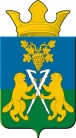 ДУМАНицинского сельского поселенияСлободо – Туринского  муниципального  районачетвертого созываРЕШЕНИЕот 28 июля 2022 года                                                  № 347-НПАс.Ницинское.Об увеличении (индексации) размеров должностных  окладов  работников    органов местного самоуправления  Ницинского сельского поселения         В соответствии со статьей 134 Трудового кодекса Российской Федерации,  статьей 86 Бюджетного кодекса Российской Федерации, статьей 22 Федерального закона от 02.03.2007 № 25-ФЗ «О муниципальной службе в Российской Федерации», Законом Свердловской области от 29.10.2007 № 136-ОЗ «Об особенностях муниципальной службы на территории Свердловской области», Законом Свердловской области от 26.12.2008 № 146-ОЗ «О гарантиях осуществления полномочий депутата представительного органа муниципального образования, члена выборного органа местного самоуправления, выборного должностного лица местного самоуправления в муниципальных образованиях, расположенных на территории Свердловской области», руководствуясь Постановлением Правительства Свердловской области от 10.02.2022 № 81-ПП «Об индексации заработной платы работников государственных бюджетных, автономных и казенных учреждений Свердловской области» (в редакции Постановления Правительства от 24.06.2022 № 403-ПП), Уставом Ницинского сельского   поселения, Дума Ницинского сельского поселенияРЕШИЛА:        1.Увеличить (индексировать) с 01.08.2022 года в 1,04 раза размеры должностных окладов работников органов местного самоуправления Ницинского сельского поселения в пределах средств, предусмотренных Решением Думы Ницинского сельского поселения от 24.12.2021 года  № 308 «О бюджете Ницинского сельского поселения на 2022 год и плановый период 2023 и 2024 годов».       2.Рекомендовать  руководителю органа местного самоуправления внести изменения в Положение  «Об оплате трудамуниципальных служащих, замещающих должности муниципальной службы в органах местного самоуправления  Ницинского  сельского поселения», в Положение «О заработной плате лиц, замещающих муниципальные должности в Ницинском сельском поселении на постоянной основе»       3. Настоящее решение вступает в силу со дня его подписания, но не ранее 01.08.2022 года.       4. Опубликовать настоящее Решение в  печатном средстве массовой информации Думы и Администрации Ницинского сельского поселения «Информационный вестник Ницинского сельского поселения», а также обнародовать путем размещения на официальном сайте Ницинского сельского поселения (www.nicinskoe.ru)       5. Контроль  за  исполнением   данного решения возложить на комиссию по  экономической политике  и муниципальной собственности (председатель комиссии  Полякова М.А.)Председатель Думы Ницинского                            Глава Ницинского                     сельского поселения                         сельского поселения       _____________Л.Д.Хомченко              __________ Т.А.Кузеванова